Stanislaus FS-2300-1B (09/2020)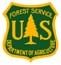 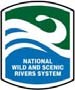 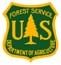 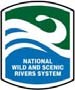 	Cherry Creek Self-Registration Permit	OMB 0596-0082(Reference FSM 2354)Additional Regulations:	The following regulations and conditions are in effect for the Tuolumne River. This is a part of your permit.Group size is limited to 26 people, 6 rafts.Each person must wear a Coast Guard approved Type One, Type Three, or Type Five personal floatation device (PFD) at all times while on the river.  Each boat must carry one extra PFD. For groups of 2 or more boats, 2 extra PFD's per group are required. PFD's must be in good and serviceable condition at the time of launch. Helmets are required for kayakers and all floaters on the Upper Tuolumne.Each boat must have an extra oar or paddle as applicable and throw line. Also, 20 feet of mooring line and a coil of at least 100 feet of extra line for emergencies (wrapped boats, etc.).A first-aid kit, adequate for the size of group involved, must be carried.An adequate repair kit must be with each group.An air pump must be carried on all inflatable boats. For groups of 2 or more boats, 2 pumps per group are required.Litter of any kind may not be discarded in the rivers, along the shore, or in adjacent canyons. Burn or carry out all burnable material. Carry out all unburnable material including cans, bottles, left - over food, eggshells, melon rinds, and cigarette butts. Liquid garbage must be strained into sump holes, through a fine mesh screen capable of holding small food particles, and the particles then placed in garbage containers or bags to be carried out of the canyon. Sump holes are to be dug away from camp and above the high-water line.All trips must carry portable toilets. All portable toilet waste must be carried out and deposited in an authorized sewage disposal facility.Build campfires only on sand bars and at least ten feet away from vegetation or combustible material. Use charcoal or driftwood from along the riverbank below high-water line. Wood and charcoal fires are allowed in fire pans only. No fires in rock rings or on the ground. Keep a pail of water near the fire and be sure fire is completely extinguished before leaving the site. All ash and charcoal must be carried out of the canyon. Do not cut or burn live trees or standing dead trees.Wash dishes away from river. Do not bathe or wash in the river or any tributary streams.Do not remove, damage, or destroy any archeological, historical, or ecological resources.For more information, contact the Groveland Ranger Station: 209-962-7825 24545 State Highway 120, Groveland, CA 95321According to the Paperwork Reduction Act of 1995, an agency may not conduct or sponsor, and a person is not required to respond, to a collection of information unless it displays a valid OMB control number.  The valid OMB control number for this information collection is 0596-0082.  Response to this collection of information is mandatory.  The authority to collect the information is the Organic Administration Act,16 U.S.C. 551.  The time required to complete this information collection is estimated to average 30 minutes per response, including the time for reviewing instructions, searching existing data sources, gathering and maintaining the data needed, and completing and reviewing the collection of information.In accordance with Federal civil rights law and U.S. Department of Agriculture (USDA) civil rights regulations and policies, the USDA, its Agencies, offices, and employees, and institutions participating in or administering USDA programs are prohibited from discriminating based on race, color, national origin, religion, sex, gender identity (including gender expression), sexual orientation, disability, age, marital status, family/parental status, income derived from a public assistance program, political beliefs, or reprisal or retaliation for prior civil rights activity, in any program or activity conducted or funded by USDA (not all bases apply to all programs).  Remedies and complaint filing deadlines vary by program or incident.Persons with disabilities who require alternative means of communication for program information (e.g., Braille, large print, audiotape, American Sign Language, etc.) should contact the responsible agency or USDA’s TARGET Center at (202) 720-2600 (voice and TYY) or contact USDA through the Federal Relay Service at (800) 877-8339.  Additionally, program information may be made available in languages other than English.To file a program discrimination complaint, complete the USDA Program Discrimination Complaint Form, AD-3027, found online at How to File a Program Discrimination Complaint and at any USDA office or write a letter addressed to USDA and provide in the letter all of the information requested in the form.  To request a copy of the complaint form, call (866) 632-9992.  Submit your completed form or letter to USDA by:  
(1) mail: U.S. Department of Agriculture, Office of the Assistant Secretary for Civil Rights, 1400 Independence Avenue, SW, Washington, D.C. 20250-9410; (2) fax: (202) 690-7442; or (3) email: program.intake@usda.gov.  USDA is an equal opportunity provider, employer, and lender.The Privacy Act of 1974, 5 U.S.C. 552a and the Freedom of Information Act ,5 U.S.C. 552 govern the confidentiality to be provided for information received by the Forest Service.Trip Leader InformationGroup InformationTotal number of participants, including the trip leader: The maximum group size is 26 individuals. This includes all individuals included in the float trip.Number of Kayaks: 	Number of Rafts:  All groups are limited to a maximum of 6 rafts.Trip ItineraryLaunch Details: Date: 	Entry Point: Holm PowerhouseTake-Out Details: Date: 	Exit Point: Meral's PoolThis permit is valid only from Holm Powerhouse to Meral’s Pool.A separate permit is required to float from Meral’s Pool to Ward’s Ferry and can be acquired at the Groveland Ranger Station: 209-962-782524545 State Highway 120, Groveland, California 95321Office hours are generally 8:00 am to 4:30 pm.Certification